The HABS Family Support Team – Autumn 2018 ActivitiesThe booking/consent form is on the reverse side of this flyer. For further information please contact the HABS Administrator on 01992 303331 Opt 5.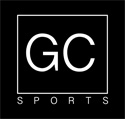 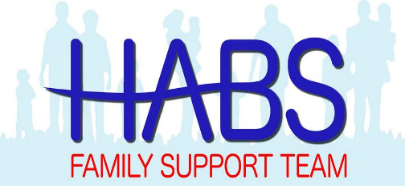 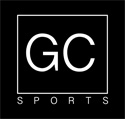 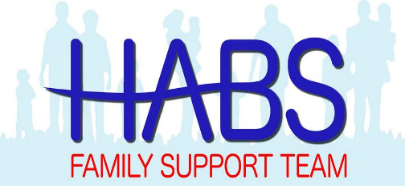 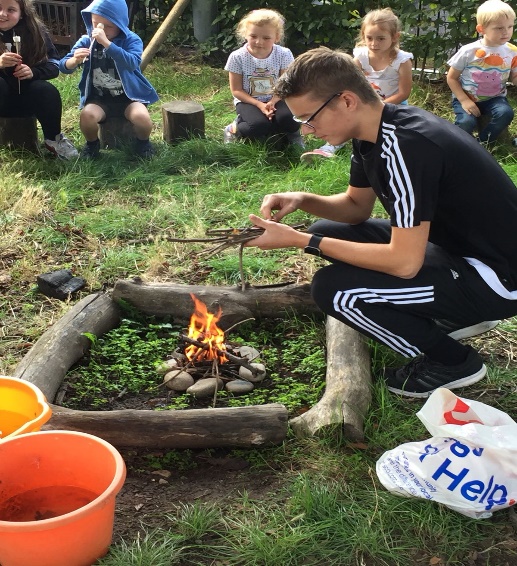 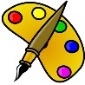 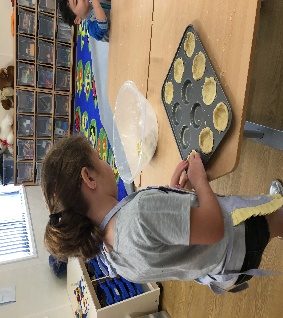 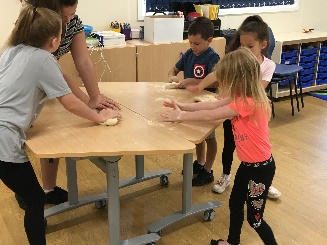 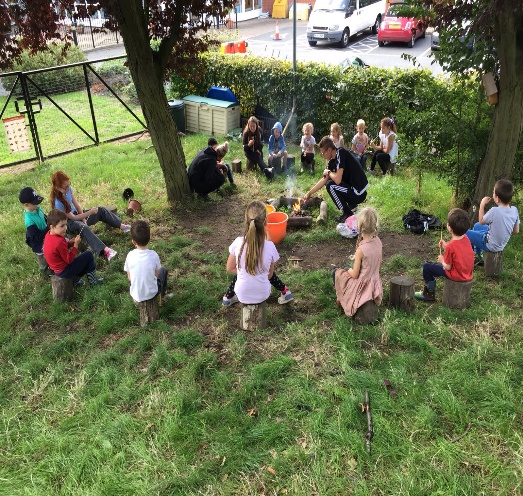 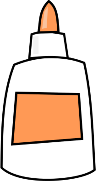 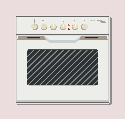 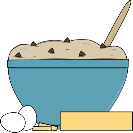 